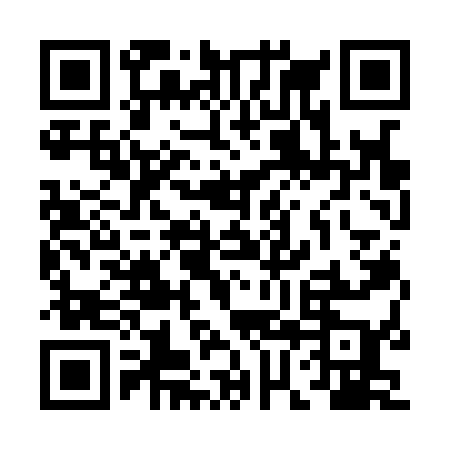 Ramadan times for Suitsukula, EstoniaMon 11 Mar 2024 - Wed 10 Apr 2024High Latitude Method: Angle Based RulePrayer Calculation Method: Muslim World LeagueAsar Calculation Method: HanafiPrayer times provided by https://www.salahtimes.comDateDayFajrSuhurSunriseDhuhrAsrIftarMaghribIsha11Mon4:334:336:4612:304:106:146:148:2012Tue4:304:306:4412:304:126:176:178:2213Wed4:274:276:4112:294:136:196:198:2514Thu4:244:246:3812:294:156:216:218:2715Fri4:204:206:3512:294:176:246:248:3016Sat4:174:176:3212:284:196:266:268:3317Sun4:144:146:2912:284:216:286:288:3518Mon4:114:116:2712:284:236:306:308:3819Tue4:074:076:2412:284:246:336:338:4120Wed4:044:046:2112:274:266:356:358:4421Thu4:004:006:1812:274:286:376:378:4622Fri3:573:576:1512:274:306:396:398:4923Sat3:533:536:1212:264:326:426:428:5224Sun3:503:506:0912:264:336:446:448:5525Mon3:463:466:0712:264:356:466:468:5826Tue3:423:426:0412:254:376:486:489:0127Wed3:393:396:0112:254:396:516:519:0428Thu3:353:355:5812:254:406:536:539:0729Fri3:313:315:5512:254:426:556:559:1030Sat3:273:275:5212:244:446:576:579:1331Sun4:234:236:501:245:458:008:0010:171Mon4:194:196:471:245:478:028:0210:202Tue4:154:156:441:235:498:048:0410:233Wed4:114:116:411:235:508:068:0610:264Thu4:074:076:381:235:528:098:0910:305Fri4:034:036:351:225:548:118:1110:336Sat3:583:586:331:225:558:138:1310:377Sun3:543:546:301:225:578:158:1510:418Mon3:493:496:271:225:588:188:1810:449Tue3:453:456:241:216:008:208:2010:4810Wed3:403:406:211:216:018:228:2210:52